E5 Protokollsanteckning från Vänsterpartiet, Kommunstyrelsens sammanträde 2021-06-21Budgetramar 2022Vänsterpartiet avstår från att delta i beslut om budgetramar för nämnderna för 2022. Under budgetprocessens gång kommer Vänsterpartiet i vanlig ordning ta fram ett alternativt förslag till budget innehållandes förslag på ramar för respektive nämnd.För Vänsterpartiet i KommunstyrelsenIda Legnemark och Stefan Lindborg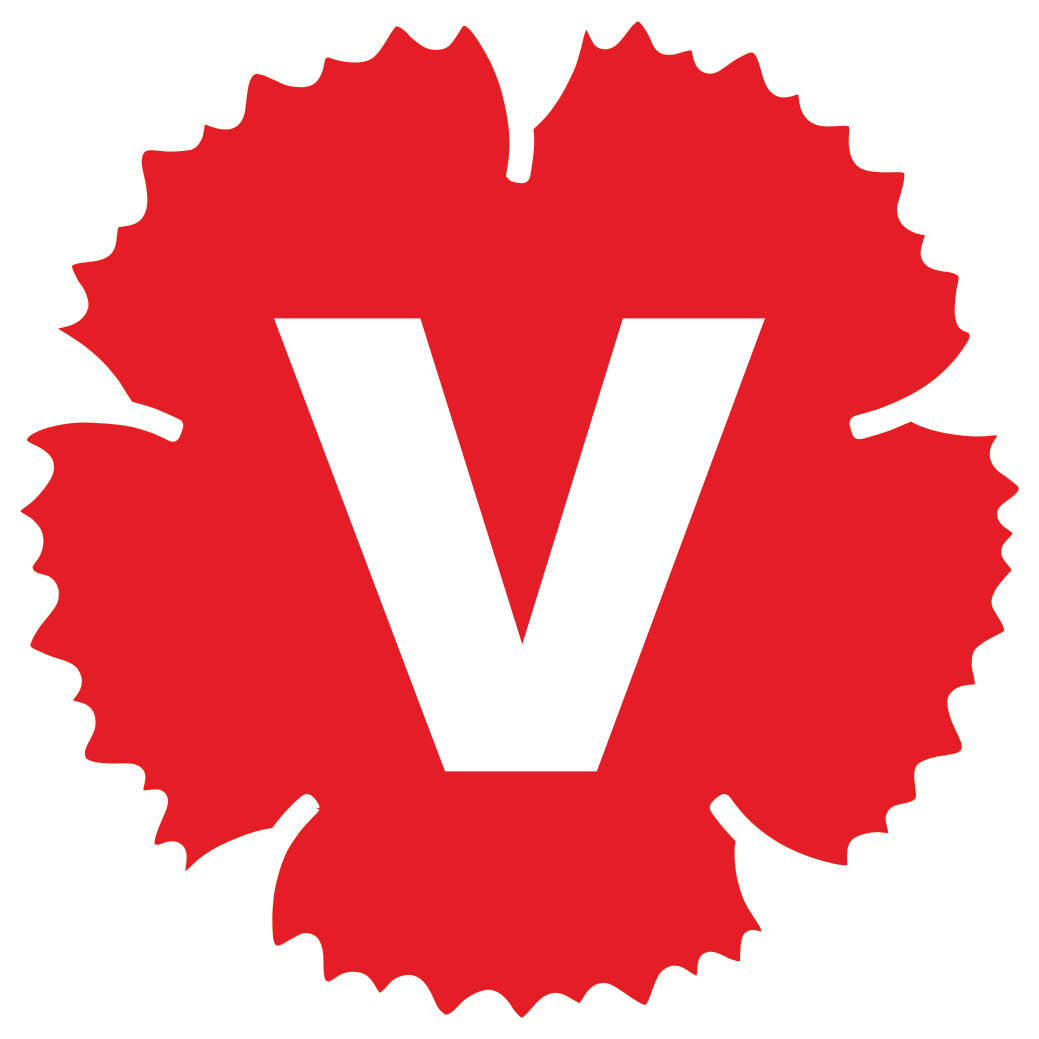 